Приложение 6к решению Думы городаот 28.04.2022 № 177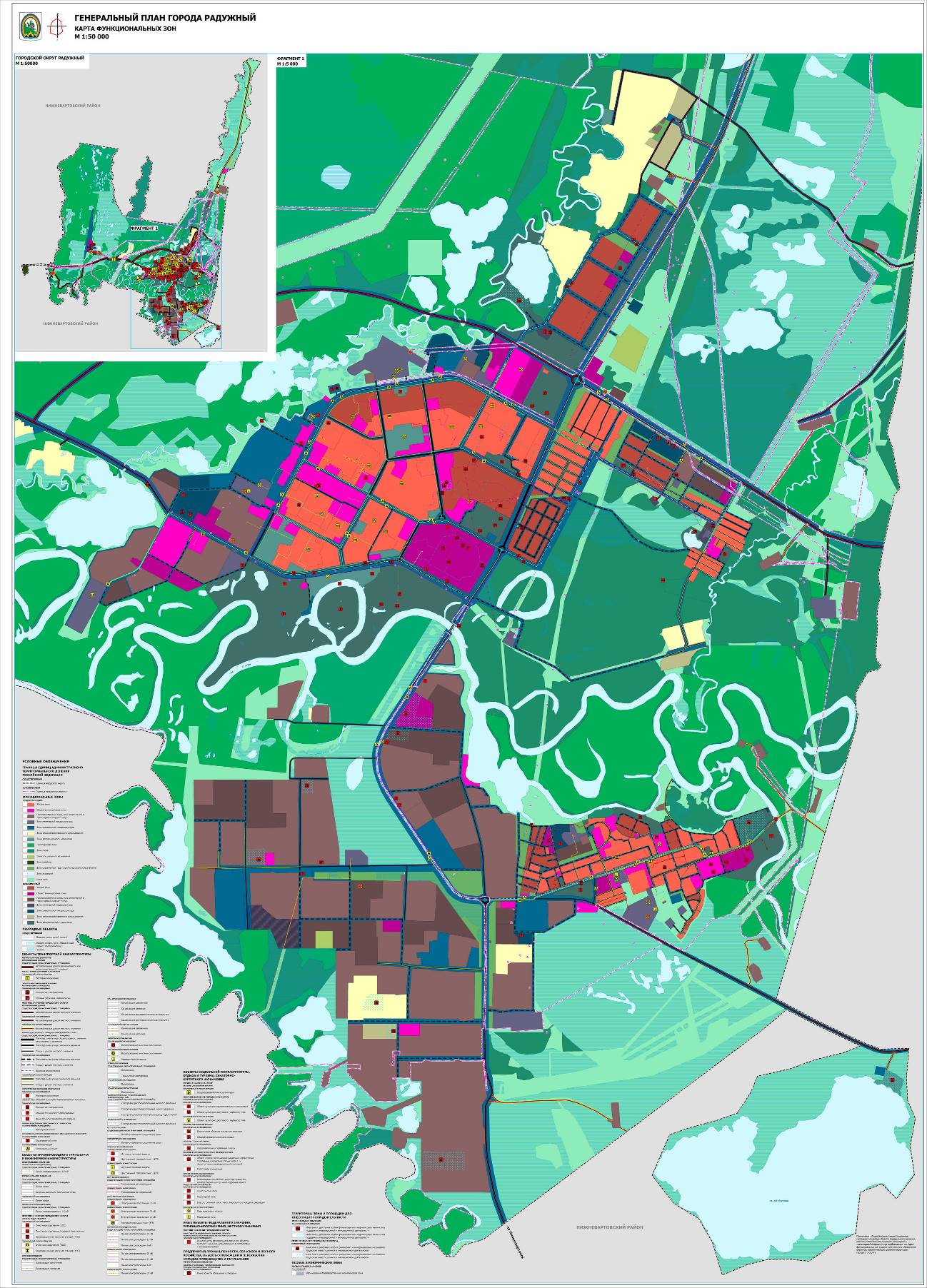 